АДМИНИСТРАЦИЯ БЕРЕЗОВСКОГО РАЙОНАПРОТОКОЛ № 9внеочередного заседания межведомственной санитарно-противоэпидемической комиссии при администрации Березовского районапгт. Березово                                                                                    18 марта 2020 г.Повестка дня:Об исполнении постановлений Главного государственного санитарного врача Российской Федерации в части принятия дополнительных мер по снижению рисков завоза и распространения новой коронавирусной инфекции (2019-nCoV), о мерах по предупреждению завоза и распространения новой коронавирусной инфекции на территории Березовского районаХод заседания:1. Об исполнении постановлений Главного государственного санитарного врача Российской Федерации в части принятия дополнительных мер по снижению рисков завоза и распространения новой коронавирусной инфекции (2019-nCoV), о мерах по предупреждению завоза и распространения новой коронавирусной инфекции на территории Березовского района(Миндибаев З.М.)Заслушав и обсудив выступление докладчика РЕШИЛИ:	1. ТОУ Роспотребнадзора в Белоярском и Березовском районе (Азанову А.В.):	1.1. Обеспечить работу «горячей линии» для граждан, прибывших из стран, в которых зарегистрированы случаи новой коронавирусной инфекции (2019-nCoV), в целях передачи сведений о месте, датах их пребывания и возвращения, контактной информации;	1.2. Организовать своевременный и полный учет граждан, прибывших из стран, в которых зарегистрированы случаи новой коронавирусной инфекции (2019-nCoV);	1.3. Незамедлительно вручать гражданам, прибывших из стран, неблагополучных по новой коронавирусной инфекции (2019-nCoV): КНР, Иран, Корея, Италия, Германия, Франция, Испания, постановления Главного государственного санитарного врача субъектов Российской Федерации по обеспечению карантина. Гражданам, прибывшим из иных стран, где регистрировались случаи новой  коронавирусной инфекции (2019-nCoV), вручать предписания по их временной изоляции на дому на 14-ти дневный срок.	Срок: с 18.03.2020г.	2. Руководителям медицинских организаций Березовского района (А.Е. Райхману, А.Н. Тихомирову):	2.1. Организовать медицинское наблюдение в условиях обсерватора прибывших из КНР, Ирана, Кореи, Италии, Германии, Франции, Испании в случаях невозможности организации изоляции на дому по месту жительства (при наличии в семьях контактных лиц старше 60-ти лет и лиц, страдающих хроническими заболеваниями бронхо-легочной, сердечно-сосудистой и эндокринной систем, в случаях проживания прибывших в общежитиях, коммунальных квартирах и т.д.);	2.2. Организовать лабораторное обследование всех граждан, прибывших из стран, в которых зарегистрированы случаи новой коронавирусной инфекции (2019-nCoV): КНР, Иран, Корея, Италия, Германия, Франция, Испания, обратив внимание на кратность и сроки проведения лабораторных исследований, в строгом соответствии с методическими рекомендациями Роспотребнадзора. 	2.3. В целях недопущения завоза и распространения новой коронавирусной инфекции (2019-nCoV) направить предостережения в адрес учреждений, обеспечивающих пребывание лиц старше 60-ти лет по организации соответствующего противоэпидемического режима.	2.4. Организовать лабораторное обследование на новую коронавирусную инфекцию (2019-nCoV) всех случаев внебольничной пневмонии.	Срок: в соответствии с рекомендациями Роспотребнадзора.	3. Комитету образования администрации Березовского района (Л.Ф. Андронюк), Комитету культуры администрации Березовского района (Т.Л. Хазиахметовой), Комитету спорта и молодежной политики администрации Березовского района (В.А. Дейнеко), Комитету по экономической политике администрации Березовского района (Ю.С. Безрядновой), директору бюджетного учреждения Ханты-Мансийского автономного округа – Югры «Игримский политехнический колледж» (Л.Г. Гейстониной), главам городских и сельских поселений Березовского района:	3.1. Максимально сократить количество проводимых массовых мероприятий, в том числе деловых, спортивных, культурных и развлекательных, и, по возможности, проводить их в видео формате или без зрителей, допуская возможность проведения только чрезвычайно важных и неотложных мероприятий.	3.2. Отменить все мероприятия с числом участников свыше 100 человек, включая численность организаторов.	3.3. Обеспечить контроль за проведением противоэпидемических мероприятий в подведомственных организациях.	Срок: ежедневно, до особого распоряжения.	3.4. Начиная с 19.03.2020 г. по 12.04.2020 года организовать:	-  дистанционную форму обучения для обучающихся образовательных и профессиональных учреждений; 	- в учреждениях дополнительного образования и учреждениях спорта  приостановить образовательный и тренировочный процессы.	Срок: с 19.03.2020 г.	4. Комитету по экономической политике администрации Березовского района (Ю.С. Безрядновой):	4.1. Обеспечить мониторинг по ценам на продукты питания, контроль по соблюдению управляющими рынками компаниями, организациями и предприятиями в сфере торговли и общественного питания рекомендаций Роспотребнадзора России по проведению профилактических и дезинфекционных мероприятий по предупреждению распространения новой коронавирусной инфекции.	Срок: с 18.03.2020 г. 	5. Комитету спорта и молодежной политики администрации Березовского района (В.А. Дейнеко):	5.1. Подготовить проект постановления Главы администрации Березовского района по созданию оперативного штаба по предупреждению завоза и распространения коронавирусной инфекции на территории Березовского района.	Срок: не позднее 20.03.2020 г.Заместитель председателя СПЭК                                          З.М. Миндибаев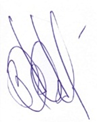 Секретарь СПЭК                                                                                  А.А. ЕвстигнееваПредседательствовал:Миндибаев Загидулла Миндуллович–заместитель начальника территориального отдела Управления Роспотребнадзора по Ханты-Мансийскому автономному округу – Югре в Березовском районезаместитель начальника территориального отдела Управления Роспотребнадзора по Ханты-Мансийскому автономному округу – Югре в Березовском районеСекретарь:Евстигнеева Анна Андреевна–ведущий специалист отдела по труду, социальной и молодежной политике Комитета спорта и молодежной политики администрации Березовского района;ведущий специалист отдела по труду, социальной и молодежной политике Комитета спорта и молодежной политики администрации Березовского района;Присутствовали:Райхман Анатолий Ефимович–главный врач бюджетного учреждения Ханты-Мансийского автономного округа - Югры «Березовская районная больница»;главный врач бюджетного учреждения Ханты-Мансийского автономного округа - Югры «Березовская районная больница»;Поленов Николай Александрович –директор муниципального казенного учреждения «Управление гражданской защиты населения Березовского района»;директор муниципального казенного учреждения «Управление гражданской защиты населения Березовского района»;Андронюк Лия Федоровна–председатель Комитета образования администрации Березовского района;председатель Комитета образования администрации Березовского района;Хизбуллина Минзифа ИскандаровнаХазиахметова Татьяна ЛеонидовнаГагарин Василий ВасильевичАнтоненко Ирина ЛеонидовнаХватова Оксана Владимировна ––-        -       -главный врач казенного учреждения ханты-Мансийского автономного округа - Югры «Березовский противотуберкулезный диспансер»;председатель Комитета культуры администрации Березовского района;заведующий отделом транспорта администрации Березовского района;начальник Управления социальной защиты населения по Березовскому району;заместитель председателя Комитета, заведующий отделом по труду, социальной и молодежной политике администрации Березовского района.главный врач казенного учреждения ханты-Мансийского автономного округа - Югры «Березовский противотуберкулезный диспансер»;председатель Комитета культуры администрации Березовского района;заведующий отделом транспорта администрации Березовского района;начальник Управления социальной защиты населения по Березовскому району;заместитель председателя Комитета, заведующий отделом по труду, социальной и молодежной политике администрации Березовского района.